Patient InformationPatient InformationPatient InformationPatient InformationPatient InformationPatient InformationPatient InformationPatient InformationPatient NamePatient NameFirst                                    Middle                                         LastFirst                                    Middle                                         LastFirst                                    Middle                                         LastFirst                                    Middle                                         LastFirst                                    Middle                                         LastFirst                                    Middle                                         LastSocial Security #______-______-_______Social Security #______-______-_______Gender:Gender:Gender:Date of Birth (Month/Day/Year)        _____/_____/_____Date of Birth (Month/Day/Year)        _____/_____/_____Date of Birth (Month/Day/Year)        _____/_____/_____Home AddressHome AddressStreet Street Street City                                   State              ZIPCity                                   State              ZIPCity                                   State              ZIPMailing AddressMailing AddressStreet Street Street City                                   State              ZIPCity                                   State              ZIPCity                                   State              ZIPHome Phone:Home Phone:Cell Phone:Cell Phone:Cell Phone:Email Address:Email Address:Primary Language:Primary Language:Primary Language:Primary Language:Primary Language:Interpreter Needed?         Yes      NoInterpreter Needed?         Yes      NoInterpreter Needed?         Yes      NoHomeless Yes   No Currently not homeless, was in last 12 months  Living with friends/family Yes   No Currently not homeless, was in last 12 months  Living with friends/family Yes   No Currently not homeless, was in last 12 months  Living with friends/family Yes   No Currently not homeless, was in last 12 months  Living with friends/family Living in shelter, shelter name: ___________ Street/Camp/Bridge Transitional housing Living in shelter, shelter name: ___________ Street/Camp/Bridge Transitional housing Living in shelter, shelter name: ___________ Street/Camp/Bridge Transitional housingLiving with:        Mother      Father     Both Mother and Father     Other _______________________________________________________Living with:        Mother      Father     Both Mother and Father     Other _______________________________________________________Living with:        Mother      Father     Both Mother and Father     Other _______________________________________________________Living with:        Mother      Father     Both Mother and Father     Other _______________________________________________________Living with:        Mother      Father     Both Mother and Father     Other _______________________________________________________Living with:        Mother      Father     Both Mother and Father     Other _______________________________________________________Living with:        Mother      Father     Both Mother and Father     Other _______________________________________________________Living with:        Mother      Father     Both Mother and Father     Other _______________________________________________________Race (check all that apply)  Alaskan     American Indian      Asian      Black      Native Hawaiian      Pacific Islander      White    Patient refuses to answer   Race (check all that apply)  Alaskan     American Indian      Asian      Black      Native Hawaiian      Pacific Islander      White    Patient refuses to answer   Race (check all that apply)  Alaskan     American Indian      Asian      Black      Native Hawaiian      Pacific Islander      White    Patient refuses to answer   Race (check all that apply)  Alaskan     American Indian      Asian      Black      Native Hawaiian      Pacific Islander      White    Patient refuses to answer   Race (check all that apply)  Alaskan     American Indian      Asian      Black      Native Hawaiian      Pacific Islander      White    Patient refuses to answer   Ethnic Group:  Hispanic        Non-Hispanic Not collected/unknown    Refuse to answerVeteran? Yes  No Refuse to answerVeteran? Yes  No Refuse to answerDo you have a primary care provider?   Yes   No   If yes, please provide provider name:Do you have a primary care provider?   Yes   No   If yes, please provide provider name:Do you have a primary care provider?   Yes   No   If yes, please provide provider name:Do you have a primary care provider?   Yes   No   If yes, please provide provider name:Do you have a primary care provider?   Yes   No   If yes, please provide provider name:Do you have a primary care provider?   Yes   No   If yes, please provide provider name:Do you have a primary care provider?   Yes   No   If yes, please provide provider name:Do you have a primary care provider?   Yes   No   If yes, please provide provider name:Would you like this clinic to be your primary care provider?  Yes   No   Would you like this clinic to be your primary care provider?  Yes   No   Would you like this clinic to be your primary care provider?  Yes   No   Would you like this clinic to be your primary care provider?  Yes   No   Would you like this clinic to be your primary care provider?  Yes   No   Would you like this clinic to be your primary care provider?  Yes   No   Would you like this clinic to be your primary care provider?  Yes   No   Would you like this clinic to be your primary care provider?  Yes   No   Parent/Guardian Information (Minors only)Parent/Guardian Information (Minors only)Parent/Guardian Information (Minors only)Parent/Guardian Information (Minors only)Parent/Guardian Information (Minors only)Parent/Guardian Information (Minors only)Parent/Guardian Information (Minors only)Parent/Guardian Information (Minors only)Mother’s NameMother’s NameMother’s NameMother’s NamePhone #Primary Language:Primary Language:Interpreter Needed?         Yes              NoFather’s NameFather’s NameFather’s NameFather’s NamePhone #Primary Language:Primary Language:Interpreter Needed?         Yes              NoEmployerEmployerEmployerName                                          Phone                                               Type of WorkName                                          Phone                                               Type of WorkName                                          Phone                                               Type of WorkName                                          Phone                                               Type of WorkName                                          Phone                                               Type of WorkEmergency ContactEmergency ContactEmergency ContactName                                          Phone                                               Relationship      Name                                          Phone                                               Relationship      Name                                          Phone                                               Relationship      Name                                          Phone                                               Relationship      Name                                          Phone                                               Relationship      Insurance Information of Person Responsible for Payment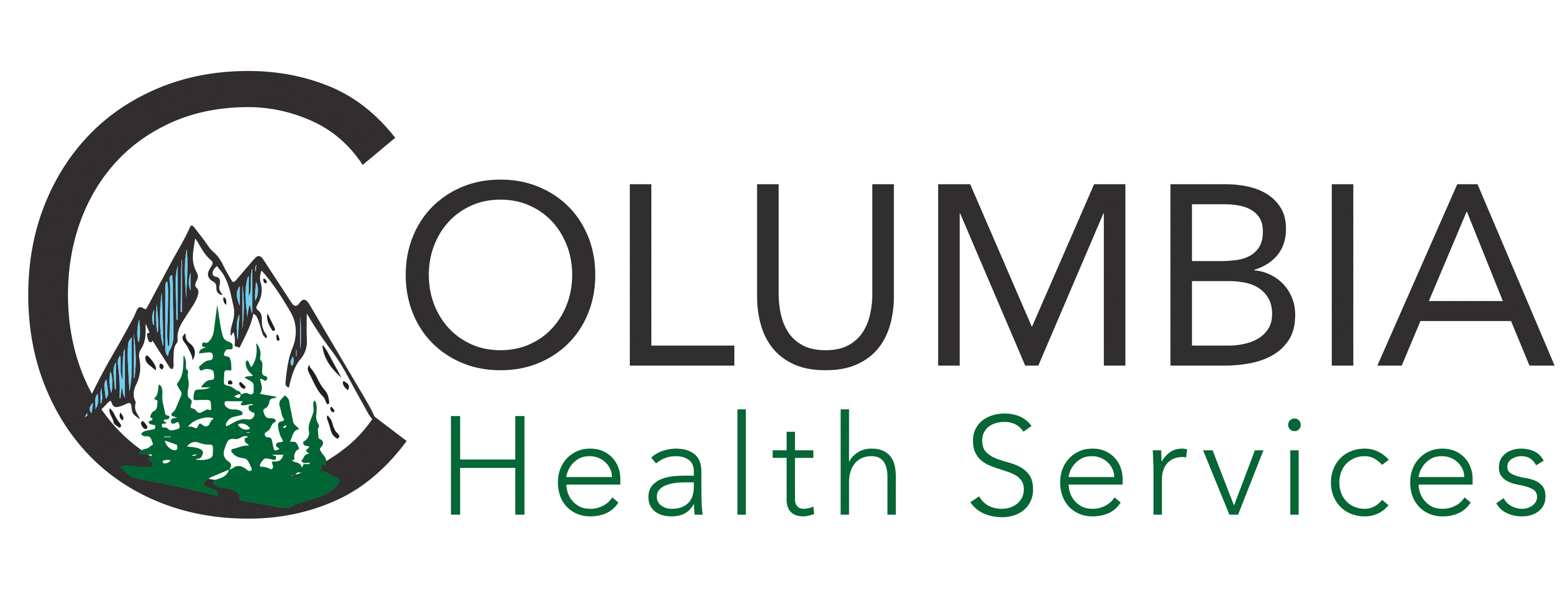 Insurance Information of Person Responsible for PaymentInsurance Information of Person Responsible for PaymentInsurance Information of Person Responsible for PaymentInsurance Information of Person Responsible for PaymentInsurance Information of Person Responsible for PaymentLegal Name on Insurance Card of Person Responsible for PaymentLegal Name on Insurance Card of Person Responsible for PaymentSocial Security #______-______-_______Social Security #______-______-_______Date of Birth_____/_____/_____Relationship to PatientInsurance Type         Medicaid: ID#________________________________      Medicare: ID# _______________________________     Private Insurance Medicaid: ID#________________________________      Medicare: ID# _______________________________     Private Insurance Medicaid: ID#________________________________      Medicare: ID# _______________________________     Private Insurance No Insurance Work InjuryPrimary Insurance Carrier NamePrimary Insurance Carrier NameInsurance ID#Insurance ID#Insurance ID#Group #Mailing Address (on card)                Street                           City                                    State          ZIPMailing Address (on card)                Street                           City                                    State          ZIPMailing Address (on card)                Street                           City                                    State          ZIPMailing Address (on card)                Street                           City                                    State          ZIPMailing Address (on card)                Street                           City                                    State          ZIPEffective from date:Secondary Insurance Carrier NameSecondary Insurance Carrier NameInsurance ID#Insurance ID#Insurance ID#Group #Mailing Address (on card)                Street                           City                                    State          ZIPMailing Address (on card)                Street                           City                                    State          ZIPMailing Address (on card)                Street                           City                                    State          ZIPMailing Address (on card)                Street                           City                                    State          ZIPMailing Address (on card)                Street                           City                                    State          ZIPEffective from date:Please Identify the average monthly income for your household for the sliding scalePlease Identify the average monthly income for your household for the sliding scalePlease Identify the average monthly income for your household for the sliding scale$                                                        # in household$                                                        # in household$                                                        # in household